Nagroda Ferdynanda Porsche 2019 w rękach twórców systemu Mirror CamWspółczesna motoryzacja rozwija się w oparciu o nowoczesne technologie. Główny nacisk obecnie kładziony jest przede wszystkim na rozwiązania mające na celu ułatwić jazdę kierowcom. Właśnie dla tego typu pomysłów utworzono specjalny plebiscyt, który co dwa lata nagradza najlepszych inżynierów motoryzacyjnych z całego świata. Nagroda Ferdynanda Porsche 2019 to między innymi radość dla całej ekipy Mercedesa.Mirror Cam innowacją na miarę zwycięstwa w plebiscycieNagroda Ferdynanda Porsche 2019 to dla motoryzacyjnego świata odpowiednik filmowych Oscarów. Czołowi badacze podczas uroczystej gali otrzymują nagrody za innowacyjne dokonania. W ubiegłym roku taka nagroda miała okazję trafić po raz kolejny do Daimler AG. Pochodzący z Wiednia Uniwersytet Techniczny został nagrodzony za opracowanie innowacyjnego systemu o nazwie Mirror Cam. Wspomniane rozwiązanie wdrożono w projekt najnowszego Actrosa Mercedes-Benz.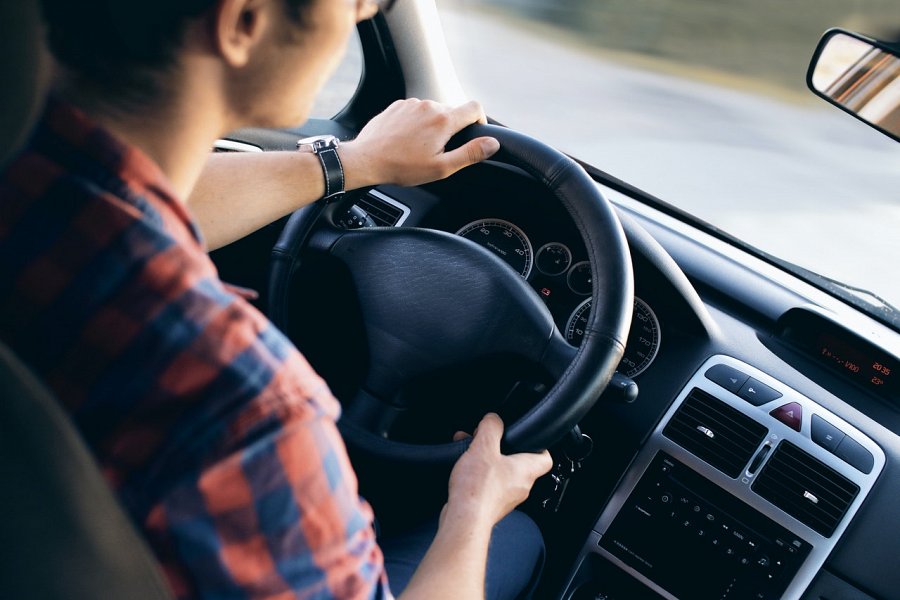 Nagroda Ferdynanda Porsche 2019 prestiż w połączeniu z potrzebami kierowcówZadaniem systemu Mirror Cam jest zastępowanie lusterka głównego, a także szerokokątnego jednocześnie wpływając na wydajność zużywanego paliwa i bezpieczeństwo podczas podróży. Nagroda Ferdynanda Porsche 2019 trafiła do nich także w głównej mierze, dzięki zwróceniu uwagi na potrzeby najmniejszych uczestników ruchu w postaci pieszych czy rowerzystów. Przyznana uniwersytetowi Nagroda Ferdynanda Porsche 2019 opiewa na wysokość 50000 euro i uznawana jest za jedną z najbardziej prestiżowych statuetek w przemyśle motoryzacyjno-naukowym.